Eigenarbeit
„Jugendarbeitsschutz“
Kinderarbeit ist in Deutschland und der gesamten EU verboten. Jugendliche Arbeitnehmer bzw. Auszubildende sind all diejenigen, die das 18. Lebensjahr noch nicht vollendet haben. Für Jugendliche gelten, was die Arbeitstätigkeit angeht, strengere Richtlinien als für Erwachsene. 

Die wichtigsten Bestimmungen des Jugendarbeitsschutzgesetzes sind:
1. Jugendliche dürfen höchstens 8 Stunden am Tage arbeiten, also 40 Stunden in der Woche.
2. Bei einer Arbeitszeit von 4,5 – 6 Stunden  beträgt die Ruhepause mindestens 30 Minuten, bei mehr als 6 Stunden beträgt sie 60 Minuten.

3. Zwischen zwei Arbeitstagen müssen mindestens 12 Stunden Freizeit liegen.

4. Vor sechs Uhr morgens dürfen jugendliche nicht beschäftigt werden. Ausnahmen sind Bäckereien, Konditoreien und landwirtschaftliche Betriebe.

5. Nach 20 Uhr dürfen Jugendliche nicht beschäftigt werden. Ausnahmen sind Gaststätten und mehrschichtige Betriebe.

6. Jugendliche, die zu Beginn des Kalenderjahres noch nicht 16 Jahre alt sind, erhalten mindestens 30 Werktage Urlaub, bei noch nicht 17-jährigen sind es 27 Werktage und bei noch nicht 18-jährigen 25 Werktage.

7. Mehr als 5 Stunden Unterricht entsprechen einem Arbeitstag. Der Jugendliche muss dann nicht mehr in den Betrieb.

8. Akkordarbeit, Fließbandarbeit und gefährliche Arbeiten sind verboten.

9. Jugendliche müssen sich vor Beschäftigungsaufnahme ärztlich untersuchen lassen.










Lückentexte
„Jugendarbeitsschutz“
Kinderarbeit ist in Deutschland und der gesamten EU ______________________. Jugendliche Arbeitnehmer bzw. Auszubildende sind all diejenigen, die das  ___________ 
_________________________ noch nicht vollendet haben. Für Jugendliche gelten, was die Arbeitstätigkeit angeht, strengere Richtlinien als für Erwachsene. 
Die wichtigsten Bestimmungen des Jugendarbeitsschutzgesetzes sind:
Jugendliche dürfen höchstens ________________________  am Tage arbeiten, also  ___________________________ in der Woche.

(8 Stunden / verboten /40 Stunden  / 18. Lebensjahr)

Bei einer Arbeitszeit von 4,5 – 6 Stunden  beträgt die Ruhepause mindestens _________
_____________________, bei mehr als 6 Stunden beträgt sie ________________________.
Zwischen zwei Arbeitstagen müssen mindestens  _______________________ Freizeit liegen.
 __________________ Uhr morgens dürfen jugendliche nicht beschäftigt werden. Ausnahmen sind Bäckereien,  __________________________ und landwirtschaftliche Betriebe.

(Vor sechs  / 12 Stunden / 30 Minuten / Konditoreien / 60 Minuten)

Nach _____________ dürfen Jugendliche nicht beschäftigt werden. Ausnahmen sind  ____ _______________________ und mehrschichtige Betriebe.
6. Jugendliche, die zu Beginn des Kalenderjahres noch nicht 16 Jahre alt sind, erhalten mindestens  __________ Werktage Urlaub, bei noch nicht 17-jährigen sind es  _______  Werktage und bei noch nicht 18-jährigen  _________ Werktage.

(25 /30 /20 Uhr / Gaststätten / 27)


Mehr als  _________________ Unterricht entsprechen ______________________________. Der Jugendliche muss dann nicht mehr in den Betrieb.
Akkordarbeit, Fließbandarbeit und  ________________________________ sind verboten.
9. Jugendliche müssen sich vor Beschäftigungsaufnahme  ____________________________ lassen.

(5 Stunden  / ärztlich untersuchen / gefährliche Arbeiten  / einem Arbeitstag)Multiple Choice - Fragen (Fachpraktiker*innen )
„Jugendarbeitsschutzgesetz“Welche Aussage über die Kinderarbeit ist richtig? (1/5)

  Kinder dürfen nur in der Zeit von 16 bis 18 Uhr beschäftigt werden.
  Kinderarbeit ist nur in den Schulferien zulässig.
  Die Beschäftigung von Kindern ist grundsätzlich verboten.
  Kinder dürfen im elterlichen Betrieb durchschnittlich 16 Stunden wöchentlich 
      beschäftigt werden.
  Die Kinderarbeit ist nur noch in der Landwirtschaft erlaubt.

Welche der nachfolgenden Aussagen sind richtig? (2/5)
Jugendliche dürfen …

  höchstens 8 Stunden am Tag arbeiten.
  höchstens 10 Stunden am Tag arbeiten.
  höchstens 35 Stunden in der Woche arbeiten.
  höchstens 40 Stunden in der Woche arbeiten.
  höchstens 42 Stunden in der Woche arbeiten.

Welche der nachfolgenden Aussagen ist richtig? (1/5)

  Bei einer Arbeitszeit von 3 - 5 Stunden  beträgt die Ruhepause mindestens 30 
      Minuten.
  Bei einer Arbeitszeit von 3 - 5 Stunden  beträgt die Ruhepause mindestens 40 
      Minuten.
  Bei einer Arbeitszeit von 4,5 - 6 Stunden  beträgt die Ruhepause mindestens 30 
      Minuten.
  Bei einer Arbeitszeit von 4,5 - 6 Stunden  beträgt die Ruhepause mindestens 45 
      Minuten.
  Bei einer Arbeitszeit von 4 - 6 Stunden  beträgt die Ruhepause mindestens 20 
      Minuten.








Welche der nachfolgenden Aussagen ist richtig? (1/5)

  Bei einer Arbeitszeit von mehr als 6 Stunden  beträgt die Ruhepause mindestens 60
      Minuten
  Bei einer Arbeitszeit von mehr als 5 Stunden  beträgt die Ruhepause mindestens 45
      Minuten
   Bei einer Arbeitszeit von mehr als 6 Stunden  beträgt die Ruhepause mindestens 
      45 Minuten
  Bei einer Arbeitszeit von mehr als 5 Stunden  beträgt die Ruhepause mindestens 60
      Minuten
  Bei einer Arbeitszeit von mehr als 6 Stunden  beträgt die Ruhepause mindestens 50
      Minuten

Wie viele Stunden Freizeit müssen bei Jugendlichen mindestens zwischen zwei Arbeitstagen liegen? (1/5)

  14 Stunden
  10 Stunden
  16 Stunden
  12 Stunden
  8 Stunden
Welche der nachfolgenden Aussagen sind richtig? (2/5)
Jugendliche …

  dürfen vor 6 Uhr nicht beschäftigt werden.
  dürfen vor 5 Uhr nicht beschäftigt werden.
  dürfen in Bäckereien vor 6 Uhr beschäftigt werden.
  dürfen in Restaurants vor 6 Uhr beschäftigt werden.
  dürfen samstags arbeiten.

Welche der nachfolgenden Aussagen sind richtig? (2/5)
Jugendliche …

  dürfen nach 24 Uhr nicht beschäftigt werden.
  dürfen nach 18 Uhr nicht beschäftigt werden.
  dürfen in Restaurants nach 20 Uhr beschäftigt werden.
  dürfen in Bäckereien nach 20 Uhr beschäftigt werden.
  dürfen nach 20 Uhr nicht beschäftigt werden.Welche der nachfolgenden Zuordnungen sind richtig? (3/5)

  Unter 16 Jahre - 27 Tage Urlaub
  Unter 17 Jahre - 27 Tage Urlaub
  Unter 16 Jahre – 28 Tage Urlaub
  Unter 16 Jahre  - 30 Tage Urlaub
  Unter 18 Jahre – 25 Tage Urlaub
Wie viele Unterrichtsstunden entsprechen bei Jugendlichen einem Arbeitstag? (1/5)

  5 Stunden
  6 Stunden
  8 Stunden
  7 Stunden
  4 Stunden
Welche der nachfolgenden Arbeiten sind für Jugendliche verboten? (3/5)

  Schichtarbeit
  Akkordarbeit
  Fließbandarbeit
  Heimarbeit
  Gefährliche Arbeiten
Multiple Choice - Fragen - Lösungen (Fachpraktiker*innen )
„Jugendarbeitsschutzgesetz“Welche Aussage über die Kinderarbeit ist richtig? (1/5)

  Kinder dürfen nur in der Zeit von 16 bis 18 Uhr beschäftigt werden.
  Kinderarbeit ist nur in den Schulferien zulässig.
  Die Beschäftigung von Kindern ist grundsätzlich verboten.
  Kinder dürfen im elterlichen Betrieb durchschnittlich 16 Stunden wöchentlich 
      beschäftigt werden.
  Die Kinderarbeit ist nur noch in der Landwirtschaft erlaubt.

Welche der nachfolgenden Aussagen sind richtig? (2/5)
Jugendliche dürfen …

  höchstens 8 Stunden am Tag arbeiten.
  höchstens 10 Stunden am Tag arbeiten.
  höchstens 35 Stunden in der Woche arbeiten.
  höchstens 40 Stunden in der Woche arbeiten.
  höchstens 42 Stunden in der Woche arbeiten.

Welche der nachfolgenden Aussagen ist richtig? (1/5)

  Bei einer Arbeitszeit von 3 - 5 Stunden  beträgt die Ruhepause mindestens 30 
      Minuten.
  Bei einer Arbeitszeit von 3 - 5 Stunden  beträgt die Ruhepause mindestens 40 
      Minuten.
  Bei einer Arbeitszeit von 4,5 - 6 Stunden  beträgt die Ruhepause mindestens 30 
      Minuten.
  Bei einer Arbeitszeit von 4,5 - 6 Stunden  beträgt die Ruhepause mindestens 45 
      Minuten.
  Bei einer Arbeitszeit von 4 - 6 Stunden  beträgt die Ruhepause mindestens 20 
      Minuten.








Welche der nachfolgenden Aussagen ist richtig? (1/5)

  Bei einer Arbeitszeit von mehr als 6 Stunden  beträgt die Ruhepause mindestens 
      60  Minuten
  Bei einer Arbeitszeit von mehr als 5 Stunden  beträgt die Ruhepause mindestens 45
      Minuten
   Bei einer Arbeitszeit von mehr als 6 Stunden  beträgt die Ruhepause mindestens 
      45 Minuten
  Bei einer Arbeitszeit von mehr als 5 Stunden  beträgt die Ruhepause mindestens 60
      Minuten
  Bei einer Arbeitszeit von mehr als 6 Stunden  beträgt die Ruhepause mindestens 50
      Minuten

Wie viele Stunden Freizeit müssen bei Jugendlichen mindestens zwischen zwei Arbeitstagen liegen? (1/5)

  14 Stunden
  10 Stunden
  16 Stunden
  12 Stunden
  8 Stunden
Welche der nachfolgenden Aussagen sind richtig? (2/5)
Jugendliche …

  dürfen vor 6 Uhr nicht beschäftigt werden.
  dürfen vor 5 Uhr nicht beschäftigt werden.
  dürfen in Bäckereien vor 6 Uhr beschäftigt werden.
  dürfen in Restaurants vor 6 Uhr beschäftigt werden.
  dürfen samstags arbeiten.

Welche der nachfolgenden Aussagen sind richtig? (2/5)
Jugendliche …

  dürfen nach 24 Uhr nicht beschäftigt werden.
  dürfen nach 18 Uhr nicht beschäftigt werden.
  dürfen in Restaurants nach 20 Uhr beschäftigt werden.
  dürfen in Bäckereien nach 20 Uhr beschäftigt werden.
  dürfen nach 20 Uhr nicht beschäftigt werden.Welche der nachfolgenden Zuordnungen sind richtig? (3/5)

  Unter 16 Jahre - 27 Tage Urlaub
  Unter 17 Jahre - 27 Tage Urlaub
  Unter 16 Jahre – 28 Tage Urlaub
  Unter 16 Jahre  - 30 Tage Urlaub
  Unter 18 Jahre – 25 Tage Urlaub
Wie viele Unterrichtsstunden entsprechen bei Jugendlichen einem Arbeitstag? (1/5)

  5 Stunden
  6 Stunden
  8 Stunden
  7 Stunden
  4 Stunden
Welche der nachfolgenden Arbeiten sind für Jugendliche verboten? (3/5)

  Schichtarbeit
  Akkordarbeit
  Fließbandarbeit
  Heimarbeit
  Gefährliche Arbeiten
Offene Fragen
„Jugendarbeitsschutz“
Bitte beantworten Sie mit Hilfe der Wortwolke die nachfolgenden Fragen:

1. Bitte nennen Sie mindestens zwei Regelungen zur Arbeitszeit und zu den Ruhepausen bei Jugendlichen.

_______________________________________
_______________________________________
_______________________________________
_______________________________________
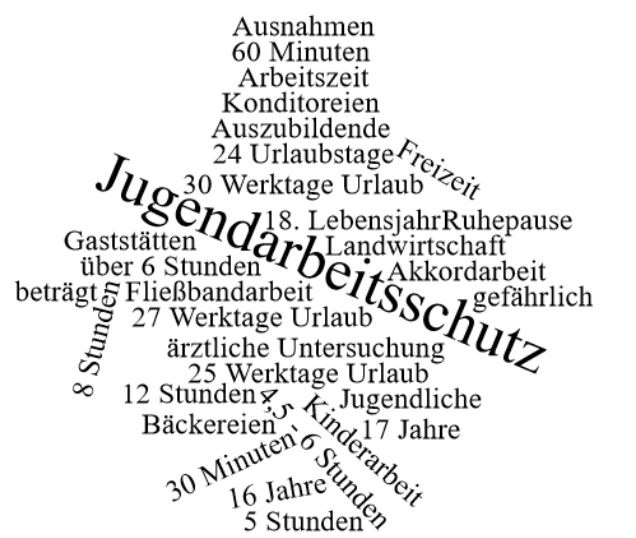 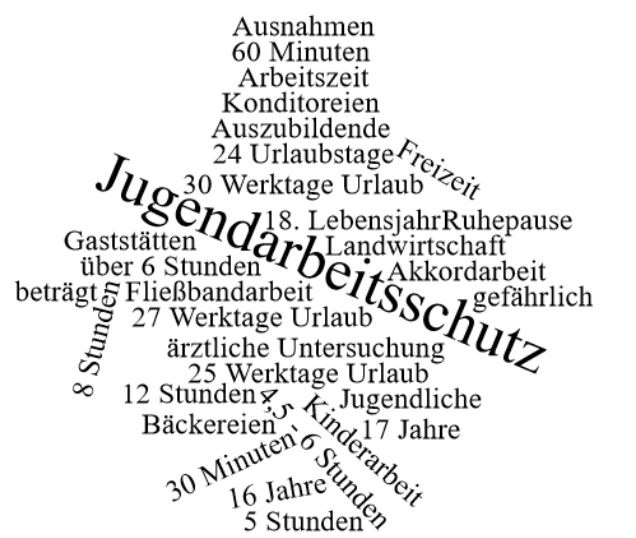 

2. Nennen Sie bitte mindestens zwei Betriebe, in denen es Ausnahmen von den Arbeitszeitregelungen gibt.
______________________________________________________________________________
______________________________________________________________________________
______________________________________________________________________________
______________________________________________________________________________
3. Bitte nennen Sie mindestens zwei Regelungen zum Urlaub bei Jugendlichen.______________________________________________________________________________
______________________________________________________________________________
______________________________________________________________________________
______________________________________________________________________________
4. Welche Arbeiten sind für Jugendliche verboten?
______________________________________________________________________________
______________________________________________________________________________5. Wie viele Stunden Unterricht entsprechen einem Arbeitstag? 
______________________________________________________________________________